Приложение 4к Временному порядкуведомственной регистрации иведения учета крупнотоннажных и других технологическихтранспортных средствСВИДЕТЕЛЬСТВО О РЕГИСТРАЦИИ
технологического транспортного средства 
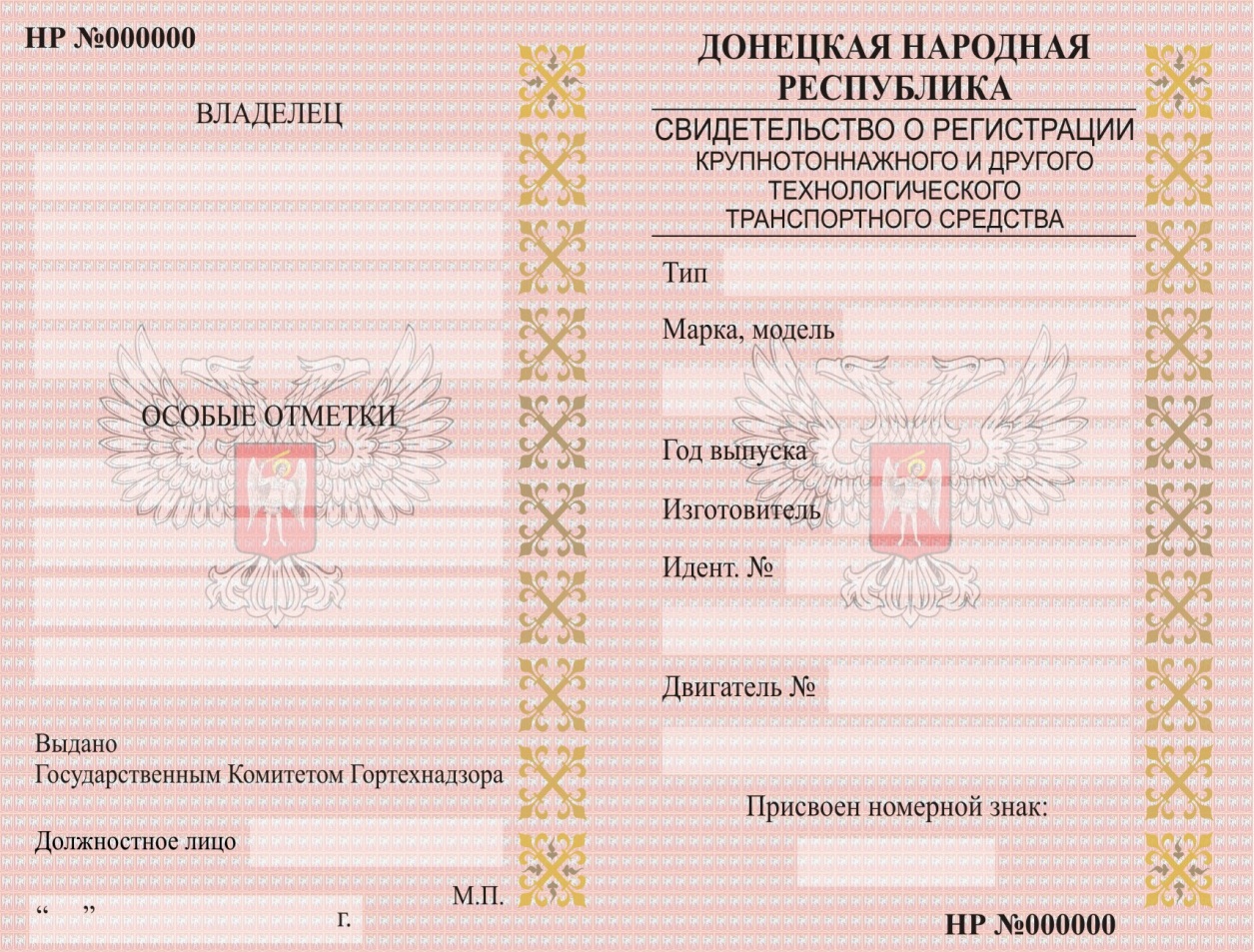 